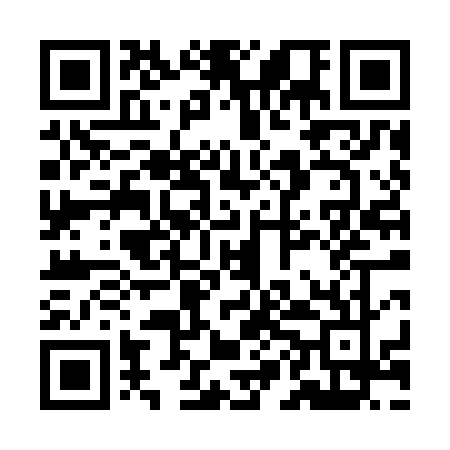 Prayer times for Bhatidhal, BangladeshWed 1 May 2024 - Fri 31 May 2024High Latitude Method: NonePrayer Calculation Method: University of Islamic SciencesAsar Calculation Method: ShafiPrayer times provided by https://www.salahtimes.comDateDayFajrSunriseDhuhrAsrMaghribIsha1Wed3:585:1911:523:196:247:462Thu3:575:1811:513:196:257:473Fri3:565:1811:513:196:257:474Sat3:555:1711:513:186:267:485Sun3:545:1611:513:186:267:496Mon3:535:1611:513:186:277:507Tue3:525:1511:513:186:277:508Wed3:525:1411:513:186:287:519Thu3:515:1411:513:176:287:5210Fri3:505:1311:513:176:297:5211Sat3:495:1311:513:176:297:5312Sun3:485:1211:513:176:307:5413Mon3:485:1211:513:176:307:5414Tue3:475:1111:513:166:317:5515Wed3:465:1111:513:166:317:5616Thu3:465:1011:513:166:327:5717Fri3:455:1011:513:166:327:5718Sat3:445:0911:513:166:337:5819Sun3:445:0911:513:166:337:5920Mon3:435:0811:513:166:347:5921Tue3:425:0811:513:156:348:0022Wed3:425:0811:513:156:358:0123Thu3:415:0711:513:156:358:0224Fri3:415:0711:513:156:368:0225Sat3:405:0711:513:156:368:0326Sun3:405:0611:523:156:378:0427Mon3:405:0611:523:156:378:0428Tue3:395:0611:523:156:388:0529Wed3:395:0611:523:156:388:0530Thu3:385:0611:523:156:398:0631Fri3:385:0511:523:156:398:07